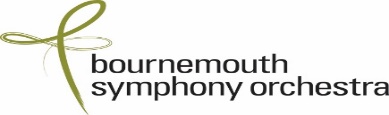  	CONFIDENTIAL: EQUAL OPPORTUNITIES MONITORING FORMWe are committed to developing positive policies to promote equal opportunities in employment and prohibiting unlawful discrimination on the grounds of age, sex, gender reassignment, marital or civil partnership status, pregnancy & maternity, race, disability, sexual orientation and religion or belief.In order to ensure that these policies are being followed, and for no other purpose, all applicants are asked to provide the following information, which will be treated in the strictest confidence and will only be used for statistical monitoring purposes.  The information will not form part of the selection processIf you have any questions concerning this please contact Jenny Wingfield: jwingfield@bsorchestra.co.uk Position applied for: Age:	Please tick to which age group you belong:Under 25			25-34				35-49		    50-64				65+				Prefer not to say	Gender:		Female (including trans women)	          Male (including trans men)     Non-binary (androgyne)							   Prefer not to say		    Gender Identity: Do you consider your gender identity to be different to the sex you were assumed at birth?Yes											No					Sexual Orientation:	Bisexual		Gay Man		Gay Woman / Lesbian		Heterosexual / Straight	 	Queer	     Prefer not to say		Please tick which ethnic group you belong to:White (British, Irish, Gypsy or Irish Traveller, or other white background)											Mixed (White and Black Caribbean, White and Black African, White and Asian or				any other mixed background)																													Asian or Asian British (Indian, Pakistani, Bangladeshi or any other Asian background)					Black or Black British (Caribbean, African or any other Black background)								Chinese																																							Any other ethnic group																																	Prefer not to say																																					Please select one of the following:					I identify as a deaf or disabled person, or have a long term health condition									I do not identify as a deaf or disabled person, or have a long term health condition				I prefer not to say																																					                  